Παρακαλούμε όπως εγκρίνετε την αλλαγή του θέματος της Διδακτορικής Διατριβής του/της υποψήφιου/ας διδάκτορα ….……………………………...…………………………... ως εξής: αντί του παλαιού τίτλου: …………………………………..……………………………………...…………………………………………………………………………………………………………...…………………………………………………………………………………………Σε (νέος τίτλος):……..…………………………………………………………………………………...………..…………………………………………………………………………………………………..………………………………………………………………………………………………..…. Με εκτίμηση,H Τριμελής Συμβουλευτική ΕπιτροπήΗράκλειο ΠΡΟΣ: Τη Συνέλευση Τμήματος ΝοσηλευτικήςΕΛΜΕΠΑΠΡΟΣ: Τη Συνέλευση Τμήματος ΝοσηλευτικήςΕΛΜΕΠΑΘΕΜΑ:Αλλαγή θέματος Διδακτορικής Διατριβής  Συν.: Νέο ερευνητικό πρωτόκολλο 1)…….………………………2)………….………..………3)………….……………..…Ο/Η Υποψήφιος/-α Διδάκτορας…………………………………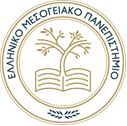 